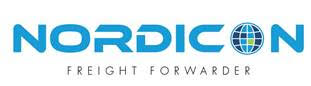 FORMATO TRATAMIENTO DE DATOSFECHA: 11/10/2016VERSIÓN: 0FORMATO TRATAMIENTO DE DATOSDOCUMENTO CONTROLADODOCUMENTO CONTROLADONOTA: Por favor diligencie completamente los campos, no se aceptan tachones ni enmendaduras. Los campos con (*) son obligatorios.NOTA: Por favor diligencie completamente los campos, no se aceptan tachones ni enmendaduras. Los campos con (*) son obligatorios.NOTA: Por favor diligencie completamente los campos, no se aceptan tachones ni enmendaduras. Los campos con (*) son obligatorios.NOTA: Por favor diligencie completamente los campos, no se aceptan tachones ni enmendaduras. Los campos con (*) son obligatorios.NOTA: Por favor diligencie completamente los campos, no se aceptan tachones ni enmendaduras. Los campos con (*) son obligatorios.NOTA: Por favor diligencie completamente los campos, no se aceptan tachones ni enmendaduras. Los campos con (*) son obligatorios.NOTA: Por favor diligencie completamente los campos, no se aceptan tachones ni enmendaduras. Los campos con (*) son obligatorios.NOTA: Por favor diligencie completamente los campos, no se aceptan tachones ni enmendaduras. Los campos con (*) son obligatorios.NOTA: Por favor diligencie completamente los campos, no se aceptan tachones ni enmendaduras. Los campos con (*) son obligatorios.NOTA: Por favor diligencie completamente los campos, no se aceptan tachones ni enmendaduras. Los campos con (*) son obligatorios.NOTA: Por favor diligencie completamente los campos, no se aceptan tachones ni enmendaduras. Los campos con (*) son obligatorios.*ENTIDAD/EMPRESA*ENTIDAD/EMPRESA*ENTIDAD/EMPRESA*ENTIDAD/EMPRESA*ENTIDAD/EMPRESA*ENTIDAD/EMPRESA*ENTIDAD/EMPRESA*ENTIDAD/EMPRESA*ENTIDAD/EMPRESA*ENTIDAD/EMPRESANIT*NOMBRE (S)*NOMBRE (S)*NOMBRE (S)*NOMBRE (S)*NOMBRE (S)*NOMBRE (S)*NOMBRE (S)*NOMBRE (S)*NOMBRE (S)*NOMBRE (S)*NOMBRE (S)*APELLIDO (S)*APELLIDO (S)*APELLIDO (S)*APELLIDO (S)*APELLIDO (S)*APELLIDO (S)*APELLIDO (S)*APELLIDO (S)*APELLIDO (S)*APELLIDO (S)*APELLIDO (S)*IDENTIFICACIÓN*IDENTIFICACIÓN*TIPO DE DOCUMENTO*TIPO DE DOCUMENTO*TIPO DE DOCUMENTO*TIPO DE DOCUMENTO*TIPO DE DOCUMENTO*TIPO DE DOCUMENTO*TIPO DE DOCUMENTO*TIPO DE DOCUMENTO*TIPO DE DOCUMENTON°CCCETIPASAPORTEPAÍSCORREO/EMAILCORREO/EMAILCORREO/EMAILCORREO/EMAILCORREO/EMAILCORREO/EMAILCORREO/EMAILCORREO/EMAILCORREO/EMAILTELEFONOTELEFONOBOGOTÁMEDELLÍNMEDELLÍNCALI*SEDE BARRANQUILLABUENAVENTURA*FECHA*FIRMA*FIRMA*FIRMA*FIRMA*FIRMA*FIRMA*FIRMAContacto NORDICON FREIGHT FORWARDER SASContacto NORDICON FREIGHT FORWARDER SASContacto NORDICON FREIGHT FORWARDER SASContacto NORDICON FREIGHT FORWARDER SASCarrera 74 No 55-66 Normandia II Sector(057) -7460815Carrera 74 No 55-66 Normandia II Sector(057) -7460815